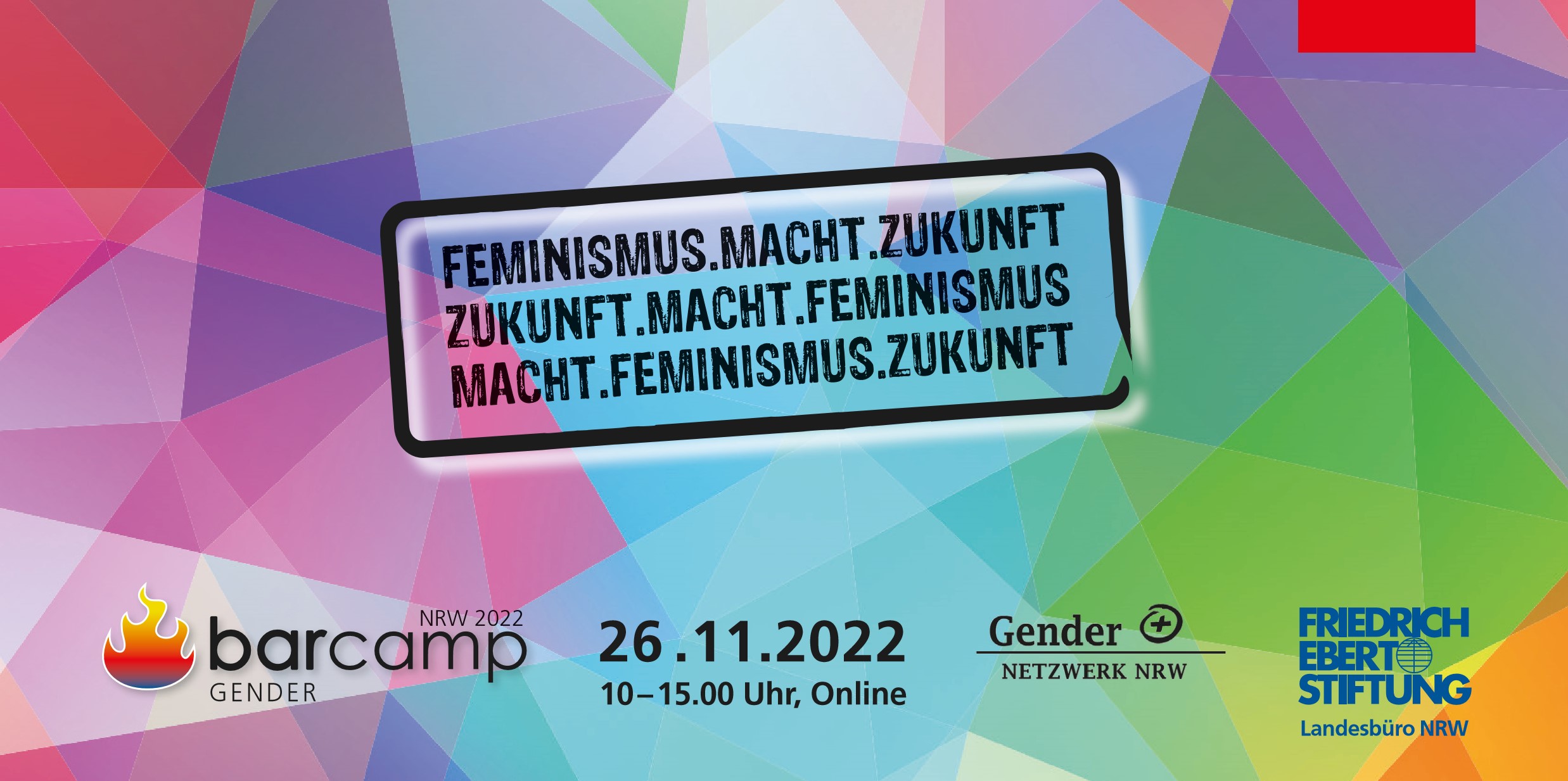 (Hier ist der bunte Veranstaltungs-Flyer abgebildet.
Die Beschreibung steht im Alternativtext und wird ganz unten wiederholt.)Veranstaltungshinweis:Samstag, 26. November 2022, ONLINE von 10.00 – 15.00 UhrBarcamp Gender NRW 2022Themen: Feminismus | Macht | ZukunftKomm zum Barcamp und diskutiere mit anderen über Feminismus, Geschlechter-Gerechtigkeit, Macht und die Zukunft einer offenen und vielfältigen Gesellschaft.
Ein Barcamp ist eine Debattenplattform für alle Fragen, die uns bewegen. Jede_r kann eigene Ideen einbringen und diskutieren.Die Gleichzeitigkeit der aktuellen Krisen stellt uns alle vor Herausforderungen. Umso wichtiger ist das gemeinsame solidarische Handeln. Auf dem Weg zu einer gleichberechtigten Gesellschaft ist es wichtig, die eigene Perspektive zu hinterfragen. Menschen sind von verschiedenen Formen der Diskriminierung betroffen, viele von gleich mehreren. Welche Antworten bietet der intersektionale Feminismus in diesen Zeiten?
Wie wollen wir in Zukunft miteinander leben, und wie können wir mehr Gerechtigkeit umsetzen? Wie ändern wir gemeinsam Machtverhältnisse?
Welche Ideen hast Du dazu? Ein Tag voller Empowerment! Mit dem Format Barcamp ist es möglich, eigene Vorschläge und Themen in Sessions einzubringen und miteinander zu diskutieren. 
In Workshops bieten wir Euch Raum für Eure Impulse, gute Ideen und Vernetzung. Alle gestalten gemeinsam das Programm und entscheiden über die Themen. 

Die FES lädt Dich gemeinsam mit dem Gender-Netzwerk NRW zum Barcamp ein und freut sich auf deine Teilnahme!Die Teilnahme ist kostenfrei.Programm und Zeitplan Barcamp 26.11.2022 ONLINE:9.30 Uhr	Ankommen im digitalen Raum
Begrüßung, Möglichkeit sich in kleinen Runden auszutauschen10.00 Uhr	Es geht los - Begrüßung und Organisatorisches10.15 Uhr	Kurzes Kennenlernen – Wer ist da?10.30 Uhr	Vortrag: Martin Speer, Aktivist und #HeForShe-Botschafter11.00 Uhr	Moderation: Was ist ein Barcamp? 
Vorstellung Themen/Ideengeber*innen der ersten Session-Runde11.20 Uhr	Beginn Erste Session-Runde (bis ca. 12.20 Uhr)12.20 Uhr	Zusammenkommen im Forum - Ausblick, danach Pause12.30 Uhr	Pause13.00 Uhr	Bewegte Pause mit Yogaübungen13.20 Uhr	Vorstellung der zweiten Session-Runde13.30 Uhr	Beginn Zweite Session-Runde (bis ca. 14.30 Uhr)14.30 Uhr 	Forum Blitzlichter aus den Session-Runden, Austausch, AbschlussEnde gegen 15.00 UhrWeitere Infos unter: www.fes.de/barcampgender/Hast Du Fragen?Ansprechperson: Jeanette Rußbült
Organisation: Gabriela EmondsTel.: 0228 / 883 7210
Jeanette.Russbuelt@fes.de
www.fes.de/landesbuero-nrw/Friedrich-Ebert-Stiftung e.V., Landesbüro Nordrhein-Westfalen
Godesberger Allee 149, 53175 BonnDie online Veranstaltung findet in Kooperation statt:Friedrich-Ebert-Stiftung, Landesbüro NRWGender Netzwerk NRWFUMA – Fachstelle Gender & Diversität NRWFrauenrat NRWGIB – Gesellschaft für innovative Beschäftigungsförderung mbHLAG – Landesarbeitsgemeinschaft kommunaler Frauenbüros /
Gleichstellungsstellen Nordrhein-WestfalenNRW DGB FrauenVHS Landesverband Nordrhein-WestfalenEvangelische Kirche von WestfalenEvangelische Kirche im RheinlandLandesarbeitsgemeinschaft der Gleichstellungsbeauftragten der Hochschulen und Universitätsklinika des Landes NRWNetzwerkBüro Frauen und Mädchen mit Behinderung / chronischer Erkrankung NRWVer.di Landesbezirk Nordrhein-WestfalenBildbeschreibung:Im Hintergrund ist eine bunte Fläche zu sehen. Sie besteht aus vielen Dreiecken in den Schattierungen des Regenbogens. Davor in Schwarz und sehr groß: die Worte „Feminismus“, „Macht“ und „Zukunft“. In schwarzer Schrift steht unten in der Mitte „barcamp Gender NRW 2022“, links davon ein Feuer-Emoji, rechts daneben: 26.11.2022, 10:00 Uhr bis 15:00 Uhr, online. Unten rechts in der Ecke das Logo „Gender Netzwerk NRW“ und das Logo „Friedrich Ebert Stiftung Landesbüro NRW“. Links am Rand steht neben dem Copyright-Zeichen „tashechka/Shutterstock.com“Bitte melde dich bis zum 20.11.2022 unter dem folgenden Link an:https://www.fes.de/lnk/4szDu erhältst den Zugangslink am Vortag der Veranstaltung.Hinweis zum Datenschutz:
Die Friedrich-Ebert-Stiftung nutzt für ihre Onlineangebote die leistungsfähige Software der US-Firma www.zoom.us. Die technische Infrastruktur von Zoom ist auf US-Servern hinterlegt. Die FES selbst legt im Zoom-System keine Daten von Teilnehmenden an. Das Anmeldemanagement erfolgt ausschließlich über die FES-eigene Datenbank. Im Sinne von Datensparsamkeit ist es möglich, den Zoom-Raum mit abgewandelter Namensgebung (z.B. nur Vorname oder Dienststelle) zu betreten. Für weitere Informationen siehe: zoom.us/de-de/privacy.html.